First and Last name:___________________________________________ Pets Name______________________ Primary Breed: _______________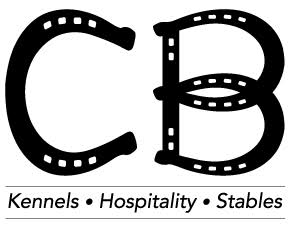 Weight: _______________ Color: _________ Age/Birthdate: _________Cell Phone: __________________ Home Number: __________________Address:____________________________________________________________________City:_______________________________________ State:__________ Zip:______________Work Number: _________________ Email: ________________________________________Emergency Contact:Name: _____________________ Relationship: _______________Phone: ________________Please list those who are authorized to pick up your dog:Name: ________________________________ Relationship: ___________________Name: ________________________________ Relationship: ___________________Veterinarian:Clinic Name:  ___________________________ Address: ______________________________Telephone Number_____________________________________________________________How did you hear of us? _________________________________________________________Check where appropriate:   Male   Female   Spayed/Neutered    Unaltered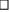 Is your dog Micro-chipped   Yes   No   Chip #_____________________________________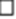 Has your dog ever attended daycare or boarding facility?   Yes   NoHas your dog ever been to a dog park?  Yes   NoIf Yes to either of the above “How were they”? _________________________________________________________________________________________________________________Does your dog have a basic understanding of:   Sit   Down   Stay   Off    ComeIs your dog housebroken?   Yes   No  Is your dog crate trained?   Yes   NoMedicalIs your dog currently taking any medications?   Yes   NoNote:  If you checked yes you will need to fill out and sign a medication administration form for each pet.Has your dog been ill in the last 30 days? ___________________Is your dog displaying any symptoms such as coughing, sneezing, or upset stomach? ________Does your dog have any previous or current injuries, physical problems or health concerns, including allergies? _________ Explain: _________________________Does your dog have any physical restrictions while playing or sensitive area on the body? Explain: _______________________________________VaccinationsPlease list the current expiration dates for the following vaccinations: (staff may complete once they’ve received proof of current vaccinations).  Bordetella must be administered at least 7 days prior to any services, 3 days for a nasal vaccination.Rabies _____________ DHLPP ____________ Bordetella _____________Parvo__________     Is your dog currently on a flea preventative? (Required for all guests)  Yes   No                Name of Brand used: ______________   Date it was last given: _____________If evidence of ticks or fleas, treatment will be provided at owners expense.PersonalityPlease check all answers that describe your dog’s personality:   Outgoing   Timid 	           Affectionate   Reserved   Protective   Feisty   Friendly   Obedient   Aggressive                Independent   Playful   Confident   Submissive   Clingy   GentlePlease check all answers that describe your dog’s attributes:   Biter   Climb fences   Howls   Active chewer   Barks excessively   Likes to herd   Low activity level   Toy aggressive          Food/treat aggressive   Separation anxiety   Excessive marking   Excessive mounting           Coprophagia (Eats feces)   Afraid of ThunderHas your dog ever bitten a person or another dog?   Yes   No       				         If yes explain:________________________________________________Please check all that apply when describing situation where your dog may become unfriendly:   Grabbing collar   Being removed from furniture   Meeting strangers  Meeting other dogs   Being hugged   Being brushed    Being touched while sleeping  Being touched around the ears   Being touched on the paws/nails   Being touched on the tail  Being touched around the mouth   Being touched on the lower back    Around women  Around men   Around children  Other: ________________________________________________Has your dog displayed any of the following reactions?   Will bite   May bite   Growls          Snaps   Shows teeth   Trembles   Freezes   Moves awayYour dog plays best with:  No dogs   Big dogs   Little dogs   Older dogs   PuppiesFeeding InstructionsSupplying your own food  Yes   No   What food do you feed: ________________________ Feeding time: ____________ Amount: ______________                                                           Special feeding instructions: _____________________________________________________ Supplying treats:   Yes   No  										      Can they get treats:   Yes   No									  Foods to avoid: ________________________________________________________________Bedding and ToysWill you be supplying Bedding:   Yes   No  Describe: _________________________________	             Will you be supplying any toys:   Yes   No  Describe: _________________________________Shampoo selection: CB Kennels administers free departure baths for guests boarding for 7+ nights.  Please indicate if you have any requests for us to use or not to use. _____________________________________________________________________________I, the undersigned, hereby acknowledge and agree that all the information in this application is complete and accurate to the best of my knowledge.  I further attest that if I am not the sole owner or representative of the dog subject to this application that my signature is sufficient to enter into this application for and on behalf of any other owner or representative.Signature of owner: ______________________         Date: __________________Print Name:_____________________________